Hulp voor jongerenBen jij een hulpverlener die met jongeren of gezinnen in aanraking komt, waar het budget erg krap is?Raken de jongeren daardoor in een sociaal isolement omdat ze niet mee kunnen doen met leeftijdgenoten? Zijn onderstaande situaties herkenbaar voor jou en de jongere in je omgeving?Dan kan je samen met misschien iets betekenen voor deze  jongeren.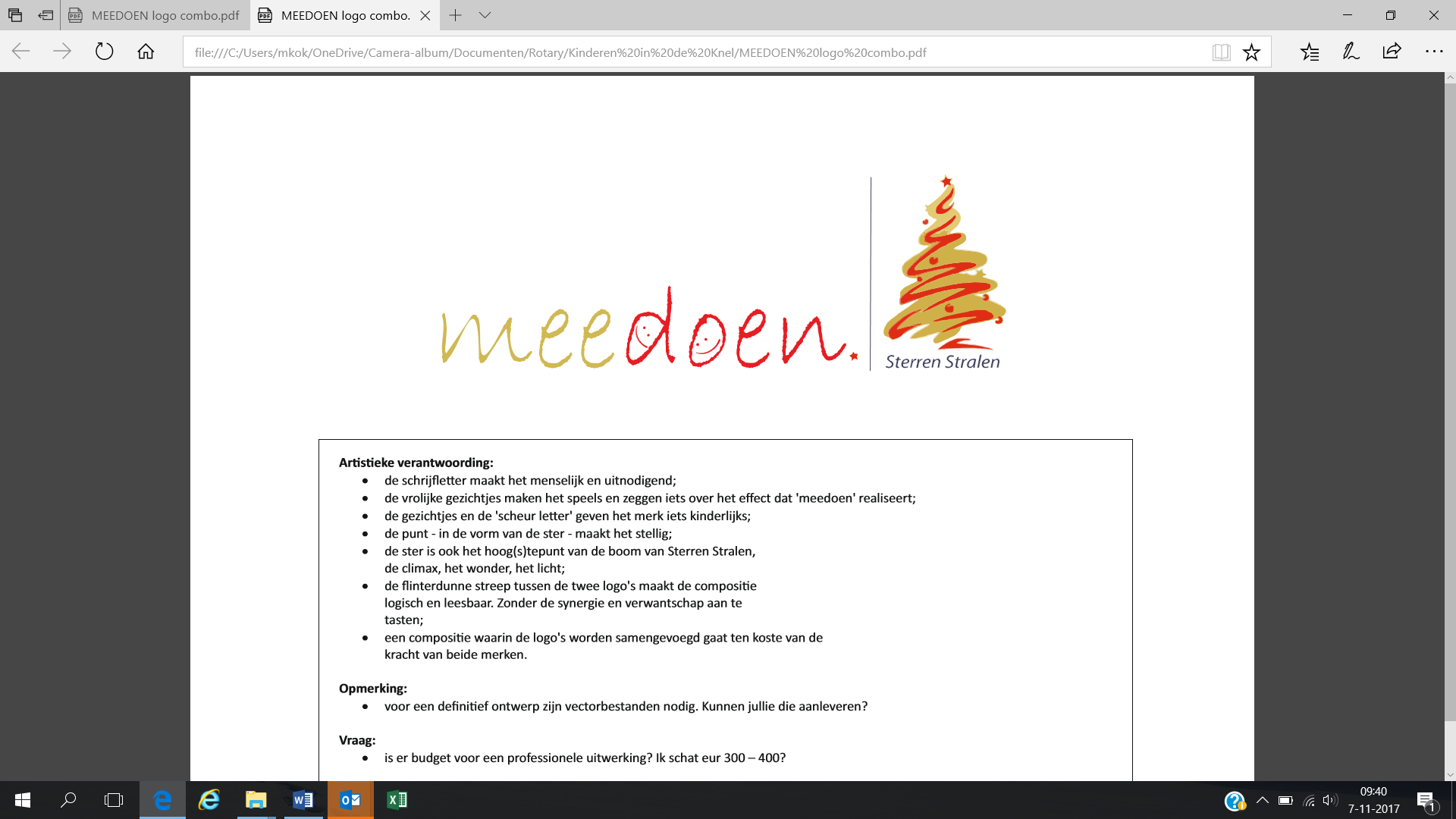 SportTimo wil graag sporten - voetballen om precies te zijn -  en daarvoor moet hij contributie betalen en sportkleding en -schoenen aanschaffen. Zijn ouders zijn gescheiden, er is geen geld voor sport. MuzieklessenAmira vindt het leuk om muziek te maken. Ze wil graag saxofoon leren spelen. Maar ja, zo’n instrument huren en dan ook nog de muziekles, is bij elkaar opgeteld wel heel duur. Smartphone of laptopVaak weet Jason niet dat zijn vrienden iets hebben afgesproken. Hij zit niet in de whats-appgroep omdat hij geen smartphone heeft. Ook kan hij niet meedoen op Instagram. Hij voelt zich daardoor soms wat eenzaam.Of neem nu Kim. Ze komt in de problemen met haar huiswerk. Er is thuis geen computer. Ze kan voor spreekbeurten of werkstukken niet genoeg  informatie vinden. Lastig, want ze wil ook niet iedere keer naar haar tante toe om op de laptop te werken.FietsHet valt op school op dat Peter vaak te laat komt en niet zo vaak meer met zijn vrienden meegaat. Na een gesprek met zijn mentor blijkt dat Peters fiets gestolen is. Er is thuis geen geld voor een andere fiets. Hij loopt nu elke dag drie kwartier naar school.Hoe werkt het? De hulpverlener bespreekt met de jongere wat nodig is en doet een aanvraag bij. De aanvraag wordt binnen drie weken beantwoord. Het geeft de hulpverlener de ruimte om naar andere of structurele oplossingen te zoeken voor de vraag van de jongere of het gezin. Hopelijk kan het gezin dan zelf weer bijdragen aan de noodzakelijke attributen of lidmaatschappen voor de jongere. Ondertussen kan de jongere wel meedoen.BruikleenEen smartphone, laptop, muziekinstrument of fiets krijgt de jongere in bruikleen voor zolang dat nodig is als hij of zij op school zit of totdat de jongere 18 wordt. BetalenEen abonnement, lidmaatschap of muziekles wordt betaald door.ControleDe hulpverlener bespreekt minimaal 2 x per jaar met de jongere of de bruikleen of het lidmaatschap nog nodig is of niet. Hierover stuurt de hulpverlener een e-mail naar  . Meer informatie?Kijk op www.sterrenstralen.com/meedoenDaar kunt u informatie vinden voor een aanvraag. Toch nog vragen, stuur dan een  e-mail naar meedoen@sterrenstralen.comIs een onderdeel van de Stichting Sterren Stralen, een initiatief van Rotary Club Haaksbergen en Rotary Club Neede.Een deel van de opbrengsten van de verkoop van kerstkaarten die symbool staan voor de lichtjes in de grote kerstboom aan de N18 bij de afslag Neede, wordt beschikbaar gesteld aan .www.sterrenstralen.com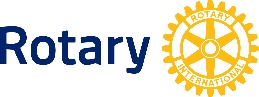 Een initiatief om jongeren van 12 tot 18 mee te laten doen met leeftijdgenoten.